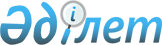 Об утверждении перечня работодателей, организующих рабочие места для прохождения молодежной практики в Карасуском районе на 2012 год
					
			Утративший силу
			
			
		
					Постановление акимата Карасуского района Костанайской области от 1 февраля 2012 года № 50. Зарегистрировано Управлением юстиции Карасуского района Костанайской области 15 февраля 2012 года № 9-13-143. Утратило силу - Постановлением акимата Карасуского района Костанайской области от 25 мая 2012 года № 184

      Сноска. Утратило силу - Постановлением акимата Карасуского района Костанайской области от 25.05.2012 № 184.      В соответствии со статьей 31 Закона Республики Казахстан от 23 января 2001 года "О местном государственном управлении и самоуправлении в Республике Казахстан", подпунктом 5-7) статьи 7, статьей 18-2 Закона Республики Казахстан от 23 января 2001 года "О занятости населения", пунктом 6 Правил организации и финансирования молодежной практики, утвержденных постановлением Правительства Республики Казахстан от 19 июня 2001 года № 836 "О мерах по реализации Закона Республики Казахстан от 23 января 2001 года "О занятости населения" акимат Карасуского района ПОСТАНОВЛЯЕТ:



      1. Утвердить прилагаемый перечень работодателей организующих рабочие места для прохождения молодежной практики в Карасуском районе на 2012 год.



      2. Контроль за исполнением настоящего постановления возложить на заместителя акима Карасуского района Уалиева Б.Б.



      3. Настоящее постановление вводится в действие по истечении десяти календарных дней после дня его первого официального опубликования.      Аким района                                А. Сейфуллин      СОГЛАСОВАНО      Начальник

      государственного учреждения

      "Управление юстиции Карасуского района

      Департамента юстиции Костанайской области

      Министерства юстиции Республики Казахстан"

      _______________ Д. Аппазов

 

Утвержден           

постановлением акимата     

от 1 февраля 2012 года № 50   Перечень работодателей организующих рабочие места для прохождения молодежной практики в Карасуском районе на 2012 год
					© 2012. РГП на ПХВ «Институт законодательства и правовой информации Республики Казахстан» Министерства юстиции Республики Казахстан
				Поряд-

ковый

номерРаботодателиПрофессия

(специаль-

ность)Количество

организу-

емых

рабочих

местРазмер

месячной

заработной

платыПродолжи-

тельность

молодежной

практики в

месяцах1234561Государствен-

ное

учреждение

"Аппарат

акима

Карасуского

района"делопроиз-

водитель12600061Государствен-

ное

учреждение

"Аппарат

акима

Карасуского

района"переводчик

казахского

языка12600062Государствен-

ное

учреждение

"Аппарат

акима

Восточного

сельского

округа"бухгалтер12600063Государствен-

ное

учреждение

"Аппарат

акима села

Карасу"бухгалтер12600064Государствен-

ное

учреждение

"Аппарат

акима

Люблинского

сельского

округа"бухгалтер12600065Государствен-

ное

учреждение

"Отдел

архитектуры,

градострои-

тельства и

строительства

акимата

Карасуского

района"бухгалтер12600066Государствен-

ное

учреждение

"Отдел

жилищно-

коммунального

хозяйства,

пассажирского

транспорта и

автомобильных

дорог акимата

Карасуского

района"бухгалтер12600067Государствен-

ное

учреждение

"Отдел

занятости и

социальных

программ

Карасуского

района"бухгалтер12600068Государствен-

ное

учреждение

"Отдел

земельных

отношений

акимата

Карасуского

района"агроном12600069Государствен-

ное

учреждение

"Управление

юстиции

Карасуского

района

Департамента

юстиции

Костанайской

области

Министерства

юстиции

Республики

Казахстан"юрист1260006